NATIONAL ASSEMBLY QUESTION FOR WRITTEN REPLYQUESTION NUMBER: 3450 of 2015 DATE OF PUBLICATION:  SEPTEMBER 2015Ms V van Dyk (DA) to ask the Minister of Communications: When does she intend to introduce the Media Development and Diversity Agency’s amending Bill in Parliament? REPLY: MINISTER OF COMMUNICATIONSThe Department anticipates that the MDDA Amendment Bill will be introduced in Parliament during the fourth (4) quarter of 2015/16 Financial yearMR NN MUNZHELELEDIRECTOR GENERAL [ACTING]DEPARTMENT OF COMMUNICATIONSDATE:MS AF MUTHAMBI (MP)MINISTER OF COMMUNICATIONSDATE: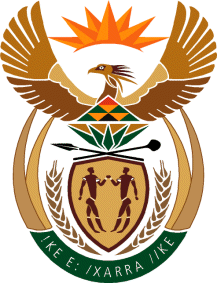 MINISTRY: COMMUNICATIONS
REPUBLIC OF SOUTH AFRICAPrivate Bag X 745, Pretoria, 0001, Tel: +27 12 473 0164   Fax: +27 12 473 0585Tshedimosetso House,1035 Francis Baard Street, Tshedimosetso House, Pretoria, 1000